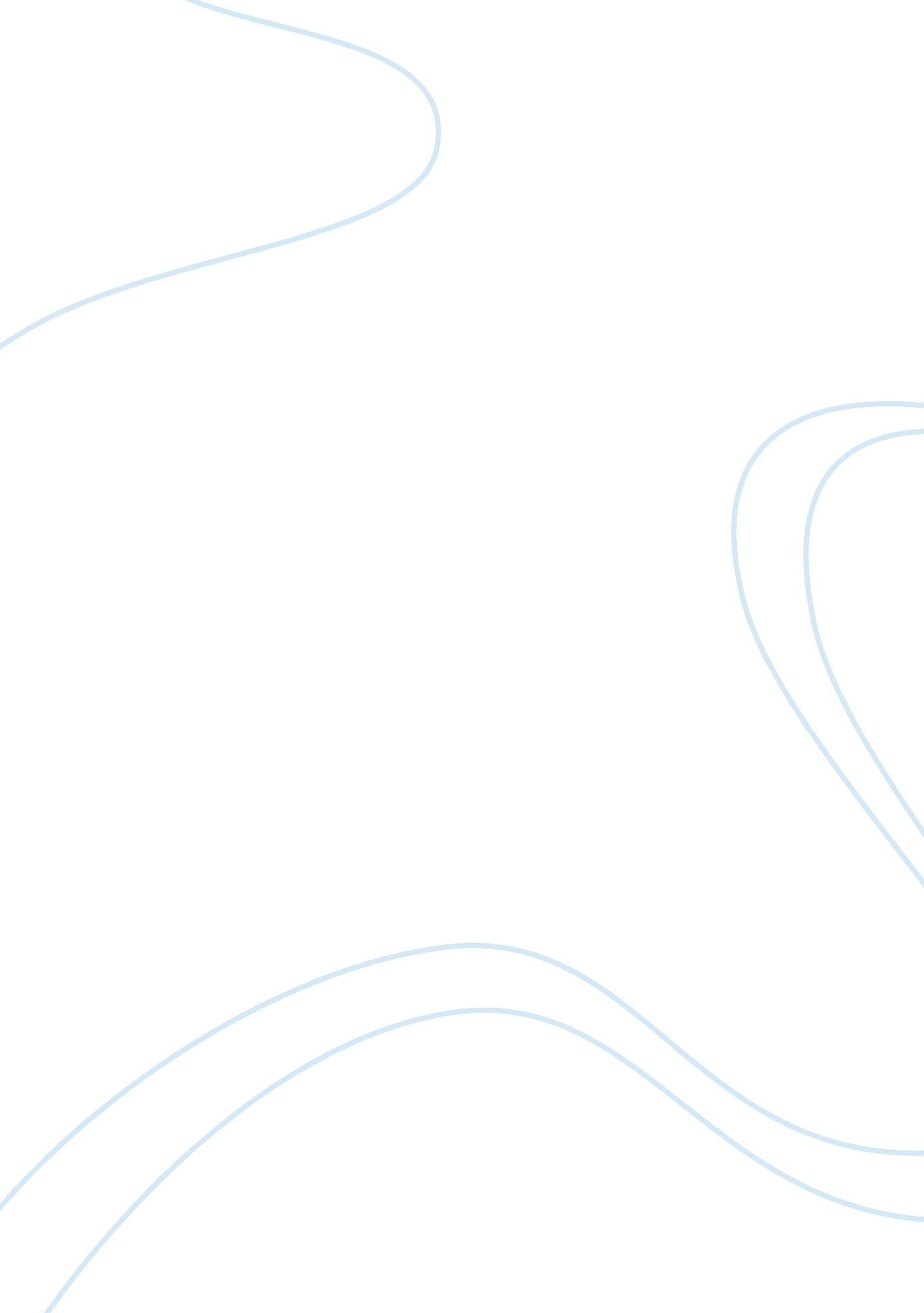 A swot and pest analysisBusiness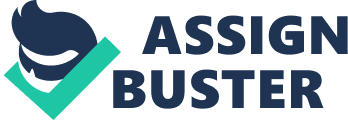 There are five thrusts and six programs of egovernance in Singapore. The development of e-Government involves three main relationships: Government to Citizen (G2C), Government to Business (G2B) and Government to Employees/Public Servants (G2E). This paper employs the SWOT (Strengths, Weaknesses, Opportunities and Threats) analysis and PEST (Political, Economic, Social and Technological) determinants to evaluate the current state of e-Government in Singapore and its preparedness. In short, Singapore has successfully developed a strong foundation for e-Government. Many strengths and opportunities fuel the development of e-Government in Singapore such as sound economic policies, political willingness, robust educational system to generate tech-savvy future employees and low cost of phone calls. Singapore has continuously improved in order to prepare to deal with new threats and challenges such as the significant increase in the number cyber crimes, security and privacy concern. 